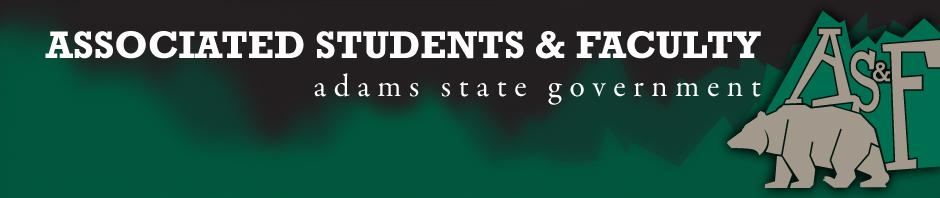 Adams State University Associated Students and Faculty LegislatureBill Number: ASF1516003Club Name: AS&F SenateEvent Name or Trip Destination: NATotal Amount of AS&F Funding: NATotal Club Points: NAAuthor: President ClearySponsor: Representative HargisEvent or Trip InformationWho: Aaron DavisWhat: Freshmen SenatorWhere: Adams State University When: 2015-2016 Academic YearWhy: Involvement Author Contact Information: clearypj@grizzlies.adams.eduAccount Information: NAAdditional Information: I wish to be a freshman senator this year because I am passionate about helping and improving my school. I am dedicated to hard work and will go to extreme measures to help others. I was involved in student government in high school and I enjoyed it more than any group on campus. As a high school senator I helped our Presidents and faculty with whatever was needed, I planned and set up events, I aided in maintaining a fun, safe, and educational environment, and I represented my school with pride. Because of my experience in student government, I believe my trait of leadership has strongly grown. As a freshman senator in AS&F, I hope to be a voice for my school and fellow students, I hope to be of help to AS&F and to my school, and I hope to put my leadership skills to work. I will always strive for the greater good and that is what would make me a great representative of Adams State University. Assessment Rubric:Role of a Senator ·      Maintain a minimum 2.0 GPA·      Attend all AS&F Meetings ·      Sponsor Legislation·      Author Legislation·      Voting power in all mattersI, President Cleary, present this bill for consideration of and approval by the Associated Students and Faculty Senate, this 31st day of August, 2015.Implementation: Upon approval, be it enacted that:The proposed bill become adopted in favor of recognition by the AS&F Senate, and that:Aaron Davis will immediately assume the responsibilities and duties of the office of Freshmen Senator. VOTE: Yeas_____ Nays______ Abs_______Complete applicable sections:ADOPTED at _______1st_______ meeting of the AS&F Senate on ____8/31/15_______.BILL did not pass at ______________ meeting of the AS&F Senate on ________.BILL will be reconsidered on ___________________.Approved/Disapproved by AS&F President____________Patrick Cleary___________________